AGENDA PART 1 – PUBLICTo resolve that because publicity would be prejudicial to the public interest by reason of the confidential nature of the business to be transacted, the public and press be excluded from the meeting in accordance with the Public Bodies (Admissions to Meetings) Act 1960.MEETING:45th Meeting, in Public of the North Lincolnshire Clinical Commissioning Group Governing Body 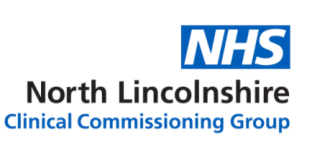 GOVERNING BODYMEETING DATE:Thursday 13th June 2019GOVERNING BODYVENUE:Health Place, Wrawby Road, Brigg DN20 8GSGOVERNING BODYTIME:13:30 – 16:00GOVERNING BODYItemNo.TimingsItemLed byAction RequiredEnclosed/Verbal 1.13:30Welcome, Announcements, Apologies and Quoracy ChairTo noteVerbal 2.13:31Declarations of InterestIn relation to any item on the agenda of the meeting members are reminded of the need to declare:(i) any interests which are relevant or material to the CCG;(ii) Any changes in interest previously declared;or(iii) Any financial interest (direct or indirect)on any item on the agendaAny declaration of interest should be brought to the attention of the Chair in advance of the meeting or as soon as they become apparent in the meeting. For any interest declared the minutes of the meeting must record:(i)  the   name   of   the   person   declaring        The interest;(ii)	the  agenda  item  number  to  which  the interest relate;(iii)  The nature of the interest;To be declared under this section and at the top of the agenda item which it relates to.ChairTo noteVerbal3.13:33Gifts and Hospitality DeclarationsMembers are reminded of the need to declare the offer and acceptance/refusal of gifts or hospitality in the CCG’s public registerChair To noteVerbal4.13:34Minutes of the meeting held on 11th April 2019ChairFor approval 5.13:39Action Log-Actions update from 11th April 2019 Chair For update6.13:44Matters Arising (not covered on the agenda) GP membership of CCG Committees – Quality,  Performance & Finance Committee Chair To noteVerbal7.GOVERNANCE AND ASSURANCE 7.113:49Use of Corporate Seal No use of Seal COTo noteVerbal7.213:50Chief Officer’s UpdateCOTo note 7.314:00NLCCG Annual Report (including Annual Governance Statement and Accounts)  COO/CFOTo note7.414:15Annual Audit LetterCFOFor Approval 8.Quality, Performance & Finance 8.114:20Integrated Quality, Performance & Finance Report DoN&Q/CFO/COOFor approval 9.0STRATEGY AND COMMISSIONING 9.114:50Planning update 2019/20 CFOTo note9.215:00Primary Care Networks  DoPCTo note10.0GENERAL 10.1No items for discussion 11REPORTS FOR INFORMATION ONLY 11.115:10CCG Quality, Performance & Finance Committee Summary Chair QP&FCTo note11.215:12CCG Integrated Audit & Governance Committee Summary Chair IA&GCTo note11.315:14CCG Planning & Commissioning Committee Summary Chair P&CCTo note11.415:16CCG Primary Care Commissioning Committee Summary Chair PCCCTo note12.0ANY OTHER BUSINESS15:2013.0DATE AND TIME OF NEXT PUBLIC MEETING Thursday 8th August 2019 13:30 Board Room, Health Place, Brigg Key to Abbreviations:ChairClinical Commissioning Group Governing Body ChairCOChief OfficerCOOChief Operating Officer  CFOChief Finance OfficerDoN&QDirector of Nursing and QualityDoPCDirector of Primary Care Chair IA&GCChair of the Integrated Audit & Governance CommitteeChair QP&FCChair of the Quality, Performance & Finance Committee Chair PCCCChair of the Joint Commissioning CommitteeChair F&PCChair of the Finance & Performance CommitteeChair P&CCChair of the Planning & Commissioning Committee HC&V Humber Coast & Vale 